BHARATHIAR UNIVERSITY: COIMBATORE – 641 046SCHOOL OF DISTANCE EDUCATION – OCTOBER 2023 PRACTICAL EXAMINATION SCHEDULE VENUE :  Swami Vivekananda Arts and Science College, Gingee Main road,       Lakshmipuram, Orathur, Mundiyambakkam, Villupuram 605 601. (The students who wrote the examinations for the courses noted against in Chennai(CDF only), Villupuram can do the Practical in Swami Vivekananda College, Villupuram)COURSE: B.COM (COMPUTER APPLICATION)Course: B.SC COMPUTER SCIENCECourse :B.SC INFORMATION TECHNOLOGYCourse :BCACourse :B.SC CHEMISTRYCourse :B.SC PHYSICSCourse: BACHELOR OF SOCIAL WORKCourse: B.SC COSTUME DESIGN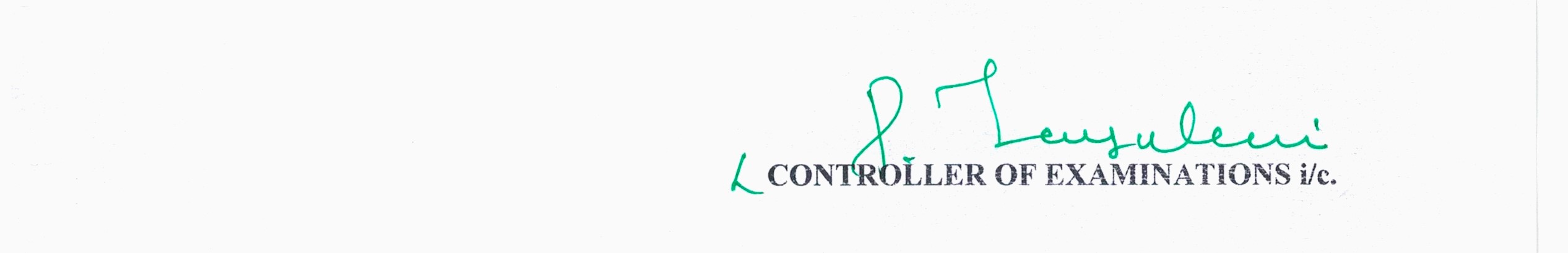 Date and TimeYearTitle of the PaperRegister Number15.11.202310 AMIPractical - I : Computer Application  (13P)18BCC2301Date and TimeYearTitle of the PaperRegister Number15.11.20232 PMII (23P)18BCC2301,21BCC1338,21BCC1339,21BCC1343Date and TimeYearTitle of the PaperRegister Number16.11.202310 AMIII (33P)18BCC2301,20BCC1162Date and TimeYearTitle of the PaperRegister Number15.11.202310 AMIIProgramming Lab I : C++ and Java  (23P)21BCS1012,21BCS1013,21BCS1014,21BCS1015,21BCS1021,21BCS1063,21BCS1131,21BCS1214,21BCS1218,21BCS1234,21BCS1240,21BCS1241,21BCS1243,21BCS1248,21BCS1253Date and TimeYearTitle of the PaperRegister Number15.11.20232 PMIIIProgramming Lab II : VB & ORACLE (33P)20BCS1075,20BCS1087,20BCS1134,20BCS2020,20BCS202120BCS2033, 20BCS2034Date and TimeYearTitle of the PaperRegister Number15.11.20232 PMIIIPractical – II : VB AND ORACLE (33P)20BIT2015Date and TimeYearTitle of the PaperRegister Number15.11.202310 AMIIPractical – I : Programming in C and C++  (23P)07BCA2006,09BCA8127,20BCA1207,21BCA1178,21BCA1183,21BCA1492,21BCA1500,21BCA1530,21BCA1534,21BCA1545Date and TimeYearTitle of the PaperRegister Number15.11.20232 PMIIIPractical - II : Programming Lab in Java and Visual basic (33P)07BCA2006,09BCA8127,20BCA1133,20BCA1140,20BCA120720BCA1241Date and TimeYearTitle of the PaperRegister Number15.11.202310 AMIChemistry Practicals I  (13P)20BCY1052,20BCY1055,20BCY1056,20BCY1077,20BCY1078,20BCY1101,20BCY1102Date and TimeYearTitle of the PaperRegister Number15.11.20232 PMII (23P)20BCY1052,20BCY1055,20BCY1056,20BCY1077,20BCY1078,20BCY1101,20BCY1102,21BCY1046,21BCY1056Date and TimeYearTitle of the PaperRegister Number16.11.202310 AMIII (33P)20BCY1027,20BCY1028,20BCY1029,20BCY1048,20BCY1051,20BCY1052,20BCY1055,20BCY1056,20BCY1058,20BCY1075,20BCY1077,20BCY1078,20BCY1082,20BCY1083,20BCY108820BCY1101,20BCY1102Date and TimeYearTitle of the PaperRegister Number15.11.202310 AMIICore practical - I  (23P)21BPH1062,21BPH1074Date and TimeYearTitle of the PaperRegister Number15.11.20232 PMIICore practical - II  (23Q)21BPH1062,21BPH1074Date and TimeYearTitle of the PaperRegister Number16.11.202310 AMIIICore practical - III (33P)20BPH1028,20BPH1035,20BPH1043,20BPH1061Date and TimeYearTitle of the PaperRegister Number16.11.20232 PMIIICore practical - IV (33Q)20BPH1028,20BPH1035,20BPH1043,20BPH1061Date and TimeYearTitle of the PaperRegister Number15.11.202310 AMIII (33P)19BSW1070,20BSW1248Date and TimeYearTitle of the PaperRegister Number17.11.202310 AMIPractical - 1 : Fundamentals & childrens Apparel (13P)19BCD1001,20BCD1117,21BCD1026,21BCD1071Date and TimeYearTitle of the PaperRegister Number15.11.202310 AMIIPractical - II : Womens Apparel (23P)19BCD1001,20BCD1117,21BCD1026,21BCD1071Date and TimeYearTitle of the PaperRegister Number15.11.20232 PMIIPractical - III : Fiber to Fabric  (23Q)19BCD1001,20BCD1117,21BCD1026,21BCD1071Date and TimeYearTitle of the PaperRegister Number16.11.202310 AMIIIPractical - 4 : Textile Wet Processing  (33P)19BCD1001,20BCD1104,20BCD1117,20BCD2043,20BCD2054Date and TimeYearTitle of the PaperRegister Number16.11.20232 PMIIIPractical - 5 : Computer Aided Design (33Q)19BCD1001,20BCD1104,20BCD1117,20BCD2043,20BCD2054